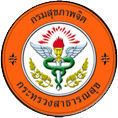 บันทึกข้อตกลงของกรมสุขภาพจิต กระทรวงสาธารณสุข จากการร่วมกันแลกเปลี่ยนเรียนรู้เรื่องการพัฒนาบุคลากรเพื่อการช่วยเหลือด้านจิตใจผู้ได้รับผลกระทบจากเหตุการณ์ทางการเมืองจึงได้ร่วมกันลงนามเพื่อเป็นหลักฐานว่าพวกเราที่มีรายชื่อข้างท้ายนี้ให้สัญญาว่าจะร่วมกันปฏิบัติตามข้อตกลงนี้วันที่ 20 มิถุนายน 2557 เวลา 16.30 น. ณ โรงแรมเอเชีย แอร์พอร์ท จังหวัดปทุมธานี*************************โจทย์ : ภาพอนาคตชุมชนสันติสุขควรเป็นเช่นใด และวิธีการเพื่อนำไปสู่ภาพอนาคตโจทย์1:แผนการเยียวยาจิตใจบุคคลและชุมชน (งบประมาณรายละ 2,500 บาท)ระยะสั้นระยะกลาง  เยี่ยมบ้าน ติดตามส่งผลเป็นระยะขึ้นอยู่กับสภาพปัญหา ระยะยาวใช้สื่อภาษามลายูท้องถิ่น รวมถึงวิทยุชุมชน ผู้นำศาสนาเข้ามาร่วม (ภาคใต้)โฟกัสไปที่ผู้ได้รับผลกระทบทางการเมืองและประสานงานกับทางจังหวัดและอำเภอ ในด้านรายชื่อผู้ที่จะเข้าไปเยียวยาโจทย์2:แผนการพัฒนาศักยภาพบุคลากรสาธารณสุข แกนนำ อสม.		2.1 TOT ระดับบริการ		2.2 วิทยากรระดับจังหวัด อำเภอ ชุมชน1. ส่งคนเข้าร่วมอบรม ผู้ช่วยวิทยากรกับจังหวัดโจทย์3:แผนสนับสนุนกิจกรรมชุมชน (งบประมาณ ข้อ 2)		3.1 สื่อวิทยุชุมชน		3.2 กิจกรรมเวทีชุมชน1. การสื่อสารโดยสันติวิธี ไม่พูดเรื่องการเมืองโดยตรงแต่เป้าหมายคือการสร้างความปรองดอง             ลงชื่อพยาน							ลงชื่อพยาน.........................................................			...............................................................    (ศ. นพ. วันชัย  วัฒนศัพท์)  				            (…………………………………….)             ลงชื่อพยาน							ลงชื่อพยาน.........................................................			...............................................................    (…………………………………..)  				            (……………………………………)ภาพอนาคตวิธีดำเนินการ1. เรื่องคนสำคัญที่สุด มีความสุขสงบในใจ กตัญญู รู้หน้าที่ มีศีล 5กล้าแสดงความคิดเห็น วิเคราะห์ กล้าแสดงออก2. ครอบครัวเข้มแข็ง ไม่อยากให้มีความขัดแย้งในครอบครัว- สร้างความอบอุ่นในครอบครัวมีกิจกรรมร่วมกัน- คนในชุมชนช่วยกันดูแล3.อยากให้ชุมชนมีสันติสุข รู้รัก สามัคคี มีคุณธรรม-จัดตั้งคณะกรรมการชุมชน- มีการทำกิจกรรมร่วมกัน เช่น พบปะทุกสัปดาห์ พบปะตามประเพณี บุญทุกวันพระ ออกกำลังกาย ทำความสะอาดวัด ลงแขกเกี่ยวข้าว เยี่ยมผู้สูงอายุ - หอกระจายข่าว วิทยุชุมชน เชิดชูบุคคลทำดี- สร้างความอบอุ่นในครอบครัว- มีกองทุนหมู่บ้าน- ทานข้าวร่วมกันทุกอาทิตย์- กฎกติกา4. ภาพลักษณ์ คนในชุมชนมีคุณภาพชีวิตที่ดีในทุกมิติ - ตั้งคณะกรรมการ คณะทำงานชุมชนสันติสุข เอาคนอาสามาเป็นแกนนำ- ส่งเสริมการศึกษา อาชีพ สุขภาพกายและจิต- แผนพัฒนาชุมชน- พัฒนาแกนนำในชุมชน- มีกฎกติกา- กิจกรรมร่วมกันในชุมชน- ครอบครัวต้นแบบ- ฉันทามติ- สร้างขวัญกำลังใจ- ติดตามประเมินผล5. ชุมชนพึ่งตนเอง- คนดี มีคุณธรรม- ยึดมั่นกติกา- สามัคคี- ปลอดยาเสพติด- ยึดมั่นประเพณี-เน้นความเท่าเทียม เป็นธรรม-เน้นประโยชน์ส่วนรวม มากกว่าส่วนตน-แลกเปลี่ยนความคิดเห็น-เชิญชวนเข้าวัดวันอาทิตย์-สร้างกติกาชุมชนร่วมกัน-มอบรางวัลต้นแบบในชุมชน เช่น ครอบครัวหรรษา- สอนการทำฉันทามติ6.อยากให้ชุมชนเข้มแข็งทั้งกายและใจ-หาแกนนำ-จัดเสวนาประชาคม-แก้ปัญหาโดยใช้คนในชุมชน-ใช้วัฒนธรรมท้องถิ่น-งานบุญ-สื่อประชาสัมพันธ์7.ความคิด พูดคุยกันมากขึ้น-มีเวทีแสดงความคิดเห็นทุก 2 สัปดาห์-จัดตั้งชมรมในชุมชน-การสื่อสารในหอกระจายข่าว8.ผู้นำไม่คอรัปชั่น เสียสละพัฒนา เคารพสิทธิ์ผู้อื่น ให้ความเท่าเทียมทุกคนในชุมชน-บังคับใช้กฎกติกาในชุมชน-ไม่ซื้อสิทธิ์ขายเสียง ทำให้รู้ว่าซื้อสิทธิ์ขายเสียงผิด-คนในชุมชนหวงแหนสิทธิของตนเอง-สร้างความตระหนักในคุณค่าของตนเอง-มีระบบคัดเลือกคนเข้าทำงาน-ส่งเสริมคนดีเป็นผู้นำ-ปลูกฝังแต่เด็ก ขยายฐานเสียงให้เด็กมีสิทธิ์เลือกตั้ง15-มีหลักสูตรการไม่ซื้อสิทธิ์ขายเสียงโดยเฉพาะ9.ใช้ประชาธิปไตยอย่างถูกวิธี-กำหนดบทบาทหน้าที่-จัดเวทีสม่ำเสมอ-มีกรรมการชุมชน10.ประชาชนในพื้นที่ได้รับข่าวสาร-หอกระจายข่าว-โปสเตอร์ประชาสัมพันธ์- แกนนำ ผู้ใหญ่บ้าน-สอนวิธีเสพสื่อ